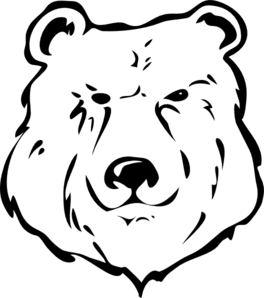 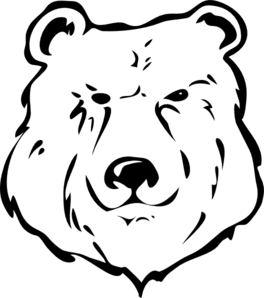 “Tell me and I’ll forget.  Show me and I may remember. Involve me and I learn.” Benjamin FranklinSUN.MONDAYTUESDAYWEDNESDAYTHURSDAYFRIDAYSAT.27282930 Kindness Shirts!312:45-4:00 3rd gr. Intervention Rm. 2052:40-4:00 Homework Intervention 5th & 6th1 Spirit Shirts!School StoreSchool Beautification Gr. 1,3,52:00 Team Building 6th 234  Kindergarten Round Up Begins10:30 Police & K9 2nd gr.52:45-3:30 Math Olympiad2:45-3:30 Running Club4:30 School Site Council6 Kindness Shirts!7 Juice It Up money due8:30 Farmers Market, Coffee chat and ELAC 2:45-4:00 3rd gr. Intervention Rm. 2052:40-4:00 Homework Intervention 5th & 6th8 Lincoln’s BirthdayNO SCHOOL91011Kindergarten Round-up122:45-3:30 Math Olympiad2:45-3:30 Running Club 13 College Shirts!CP Minimum Day dismissal 12:31/409:00 Sing-a-longFamily Night Out: Menchies Yogurt 14 Pink & Red Day!2:45-4:00 3rd gr. Intervention Rm. 2052:40-4:00 Homework Intervention 5th & 6th  15 Spirit Shirts!Last day Round-UpJuice It UpThink Kind Assembly 5th & 62:00 Krypto161718Presidents’ DayNO SCHOOL192:45-3:30 Math Olympiad2:45-3:30 Running Club20 College Shirts!219:00 1st gr. “Dragons Love Tacos”2:45-4:00 3rd gr. Intervention Rm. 2052:40-4:00 Homework Intervention 5th & 6th22 Spirit Shirts!8:30-10:00 Parenting Partners2:00 Krypto232425 262:45-3:30 Math Olympiad2:45-3:30 Running Club5:30 PTA Asso. Meeting27  Kindness Shirts!AC Minimum DayDismissal 12:31/40Running of the Bears!282:45-4:00 3rd gr. Intervention Rm. 2052:40-4:00 Homework Intervention 5th & 6thMar. 1 Spirit Shirts!SCHOOL STORE8:30-10:00 Parenting Partners6:30-8:00 Father-Daughter Dance!2